Modulo per autorizzazione ad  uscite didattiche (lezioni fuori sede) o visite guidate (durata di una giornata)Agli Studenti delle classi…………………………………Ai loro GenitoriAi Docenti accompagnatori……………………………..OGGETTO: Uscita didattica (lezione fuori sede di max una mattinata) o visita guidata (una giornata)Si comunica che i competenti Organi collegiali dell’Istituto, e specificatamente il Consiglio di classe riunitosi in data………. hanno programmato per gli alunni  della/e classe/i una uscita didattica (lezione fuori sede) , da effettuarsi come sottoindicato:META _____________________________________________________________DATA ________________ DALLE ORE ________________ ALLE ORE ______________________________LUOGO INCONTRO _____________________________________________________________________IL TRAGITTO VERRA’ EFFETTUATO _________________________________________________________MOTIVAZIONI DELL’USCITA ______________________________________________________________EVENTUALE QUOTA DI PARTECIPAZIONE ___________________________________________________La quota sarà consegnata, insieme all’autorizzazione, al docente accompagnatore Prof. /ssa______________entro ____________-------------------------------------------------------------------------------------------------------------------------------------Al Dirigente Scolastico del Liceo Ginnasio Statale “D. Manin” di CremonaIl/la  sottoscritto/a  padre/madre/legale tutore dell’alunno/a………………………………………………………………………………………….della classe ……………………………Sez………………………………………AUTORIZZAIl/la  proprio/a  figlio/a  a partecipare alla lezione fuori sede organizzata da codesto istituto per il giorno …………………………… presso ………………………………………………………………………………………..Prende atto che la predetta lezione si svolgerà dalle ore…………………alle ore…………………………………..e che il tragitto …………………………./…………………………………verrà coperto …………………………………………Si impegna a versare la quota di partecipazione.Esonera la scuola da ogni responsabilità che non competa direttamente agli organizzatori e agli accompagnatori.Cremona, li ………………….				FIRMA         …………………………………….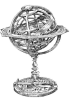 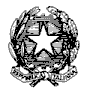 Ministero dell’IstruzioneLICEO GINNASIO STATALE “DANIELE MANIN”Via Cavallotti, 2  -  26100 CremonaTEL. 0372/21545 – FAX 0372/20092 C.F. 80003300193Sito: www.liceomanin-cr.edu.ite-mail: crpc02000a@istruzione.it – PEC: crpc02000a@pec.istruzione.itSistema di Gestione QualitàUNI EN ISO 9001 Certificato (EA37)